附件：2022年度耐火材料基础知识及生产应用技术培训班回执表为妥善安排会务，请培训人员务必于6月30日前将回执通过电子邮件或微信发送到耐火材料杂志社（程庆先: 18637911880，0379-64205962，nhxx@nhcl.com.cn）。主办方将在收到回执表的24小时之内（节假日顺延）回复确认，如有问题请及时与主办方联系。回执表可从中国耐火材料网（www.nhcl.com.cn）下载。     程庆先微信二维码，请扫码添加好友。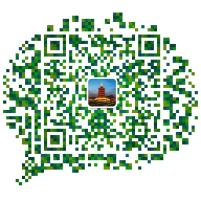 单位名称通讯地址姓名性别职务/职称工作岗位电话电子邮箱住宿要求□自己联系□集中预定□自己联系□集中预定□自己联系□集中预定增值税发票开票信息注：请提供增值税开票信息，方便收到汇款后第一时间开具发票。注：请提供增值税开票信息，方便收到汇款后第一时间开具发票。注：请提供增值税开票信息，方便收到汇款后第一时间开具发票。注：请提供增值税开票信息，方便收到汇款后第一时间开具发票。注：请提供增值税开票信息，方便收到汇款后第一时间开具发票。注：请提供增值税开票信息，方便收到汇款后第一时间开具发票。发票收件人和邮寄地址